2021 STTRA 第六屆第一次會員大會活動資訊活動時間| 110年4月28日(星期三)12:50~16:30活動地點| 經濟部南台灣創新園區 服務館207會議室
         (臺南市安南區工業二路31號)報名方式| 請於4/21前將報名表回傳至秘書處聯絡窗口| 黃小姐06-3847076、傳真:06-3842643、E-mail:sttra@sttra.org.tw線上回覆https://reurl.cc/1gkEQX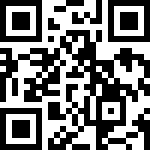 報名回函2021 STTRA 第六屆第一次會員大會2021 STTRA 第六屆第一次會員大會2021 STTRA 第六屆第一次會員大會2021 STTRA 第六屆第一次會員大會2021 STTRA 第六屆第一次會員大會公司名稱填表人/電話姓名職稱手機E-MAILE-MAIL贊助STTRA會員大會贊助STTRA會員大會現金____________________________元現金____________________________元現金____________________________元